Temat dnia: WESOŁE ZABAWYPropozycja wpisu w dzienniku zajęć:RANEKLubię się bawić – zabawa wybranymi przez dziecko zabawkami, w wybranym kąciku tematycznym  wdrażanie do przestrzegania ustalonych zasad zabawy i odkładania zabawek na miejsce po skończonej zabawieŁowimy ryby– zabawa - rozwijanie koordynacji wzrokowo – ruchowejW misce pływają nakrętki. Dziecko posługując się łyżką próbuje złapać unoszącą się nakrętkęi wyjąć ją z wody.Po drabinie – zabawa ruchowa z elementem równowagiNa podłodze rodzic nakleja z papierowej taśmy malarskiej wzór drabinki. ZadaniemDziecka jest sprawne przejście po kolejnych szczebelkach drabiny.ZAJĘCIE DYDAKTYCZNE
Ptaki, samoloty, balony, latawce – rozmowa o tym co lata, w oparciu o serię obrazków lub film, prezentację
 https://www.youtube.com/watch?v=iV3Ls32dQbI
https://www.youtube.com/watch?v=tAJy6ChNE4M  
https://www.youtube.com/watch?v=A1rbMuD1EJ0
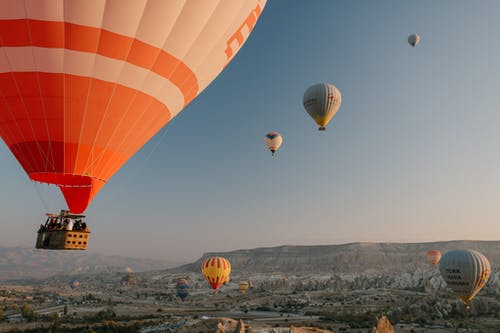 Paski i paseczki – wycinanie i sklejanie 
Cele: nabywanie umiejętności łączenia różnych materiałów, rozwijanie sprawności manualnych, wdrażanie do przezwyciężania trudności.Uwzględniając możliwości dzieci należy przygotować pocięte kolorowe paski bibułki, ale również dać możliwość dzieciom samodzielnego cięcia pasków.Dzieci tną paski z bibułki (lub korzystają z pasków przygotowanych przez rodzica). Paskidzieci przeklejają do patyczków (np. szaszłykowych z odciętą ostrą końcówką).Wyjście na podwórko – zabawa ruchowa: „Paski i wiatr” – dzieci chodzą powoli, chodzą szybko, biegają w różnych kierunkach i ciągle obserwują poruszające się paski bibułki, określają, z której strony wieje wiatr, czy szybko czy wolno poruszają się, że zależy to od siły wiatru.POPOŁUDNIECiuciubabka – zabawa ruchowa – rozwijanie słuchu, uwagi, wdrażanie do zgodnej zabawyw zespole. Dziecko zostaje ciuciubabką, której zasłania się oczy. Pozostałe osoby otaczają ciuciubabkę, która na hasło „łap nas!” dąży do złapania jednego z uczestników gry nie odsłaniając swoich oczu i starając się kierować tylko dochodzącymi głosami: tutaj, tu jestem.Dzieci poruszają się tylko po wyznaczonym terenie np. na dywanie. Podczas zabawy nie biegamy, tylko chodzimy. Do zasłonięcia oczu można wykorzystać opaskę do włosów z elastycznej tkaniny.„Niezwykły śmigłowiec” zabawa  z eksperymentowaniem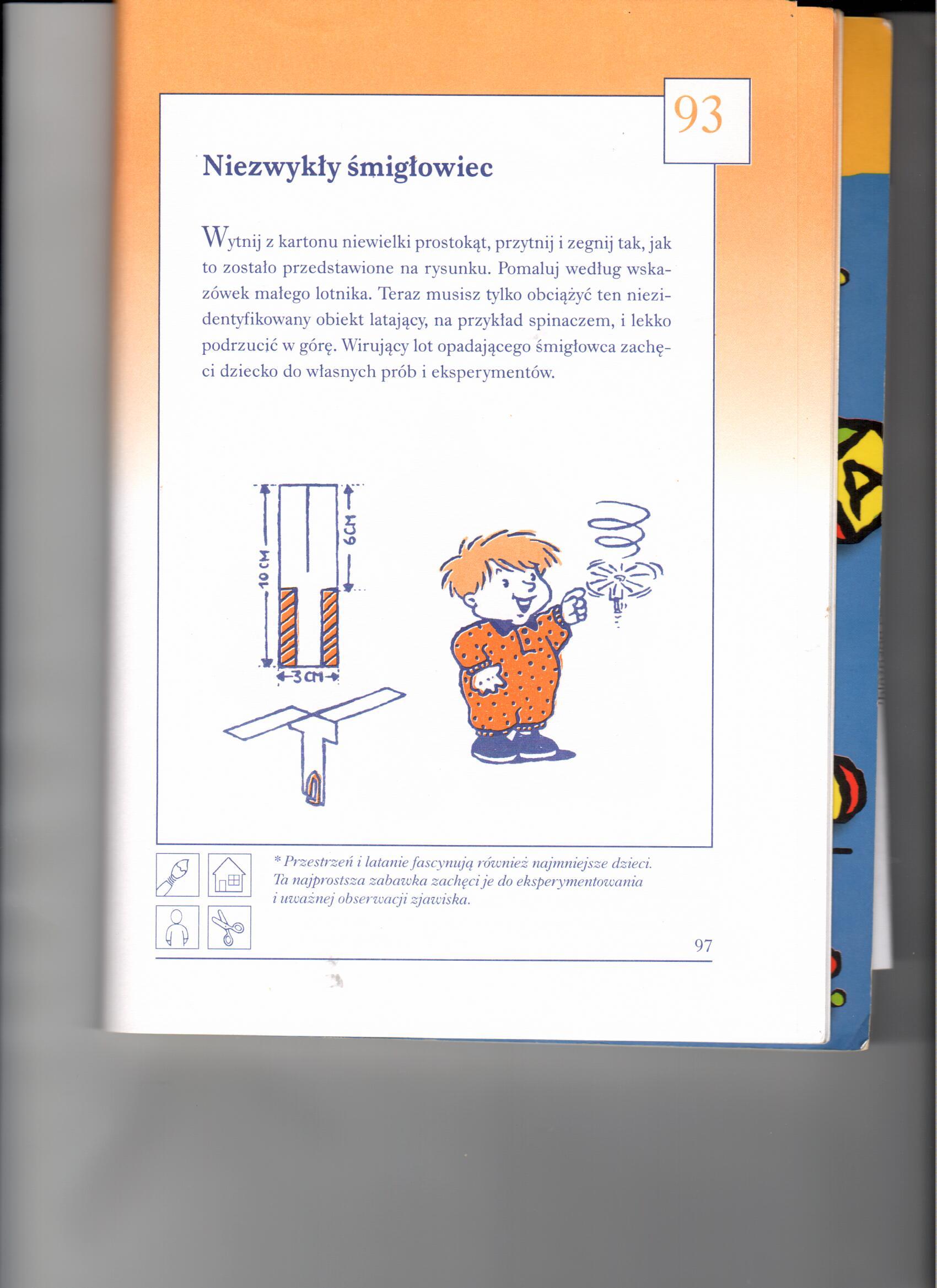 